M 4.1 (Basisfach) “Help me, I’m a loner!” 	(Folie Arbeitsauftrag) Walt and Thao have been invited to a talk show with the title, “Help me, I’m a loner”! In the show they have 2 minutes to first present themselves and then bring forward arguments why or why not they are in fact lonersthey are desperate about this and feel they need helpAfterwards, the audience is allowed to ask questions.Preparing for the talk showIn order to prepare for the first part, Walt and Thao are asked to fill in the following character card. However, the questions got all mixed up!Using the phrases on the right for help, write down the questions from the grey box in an order that helps you present yourself in a structured way.Complete the first three boxes on the basis of what you have learned about Thao/Walt so far.Cut out the card. Using your notes and the phrases, present yourself to 2 other students with the same character. Give each other feedback and tips for improvement.Together, complete the last box.Together, think of five questions that you would like to ask the other character (Walt or Thao).On your own, practise your whole presentation three times, keeping in mind the feedback that the group has given you:Look at your notes and the phrases on the right.Fold your card, so that you can only see the notes, but not the phrases. Give your presentation again (including the phrases!).Give your presentation once more. Look at your character card only if necessary. M 4.1 (Basisfach) “Help me, I’m a loner!”: preparing for a talk show In order to prepare for the first part, Walt and Thao are asked to fill in the following character card. However, the questions got all mixed up!Using the phrases on the right for help, write down the questions from the grey box in an order that helps you present yourself in a structured way.M 4.1 (Basisfach) “Help me, I’m a loner!”  - ANSWER KEYPreparing for a talk show Fragen 1-4 SPT 41 M 4.1 (Leistungsfach) “Help me, I’m a loner!” 	(Folie Arbeitsauftrag)Walt, Thao and Sue have been invited to a talk show with the title “Help me, I’m a loner”! In the show they have 2 minutes to first present themselves and then bring forward arguments why or why not they are in fact lonersthey are desperate about this and feel they need helpAfterwards, the audience is allowed to ask questions.Preparing for the talk showIn order to prepare for the first part, Walt, Sue and Thao are asked to fill in the character card.Take notes on the first 4 questions on your character card on the basis of what you have learned about Walt/Thao/Sue so far. On the right, write down phrases you can use to present yourself and to talk about your relationships (MORE HELP: phrases to talk about belonging).Cut out the card. Using your notes and the phrases, present yourself to 2 other students with the same character. Give each other feedback and tips for improvement.Together, answer the last two questions and write down helpful phrases. (MORE HELP: phrases to talk about relationships and belonging).Together, think of five questions that you would like to ask the other character (Walt, Sue or Thao).Now cut out the card. Practise your presentation three times:Look at your notes and the phrases on the right.Fold your card, so that you can only see the notes, but not the phrases. Give your presentation again (including the phrases!).Give your presentation once more. Look at your character card only if necessary. M 4.1 (Leistungsfach) “Help me, I’m a loner!” 	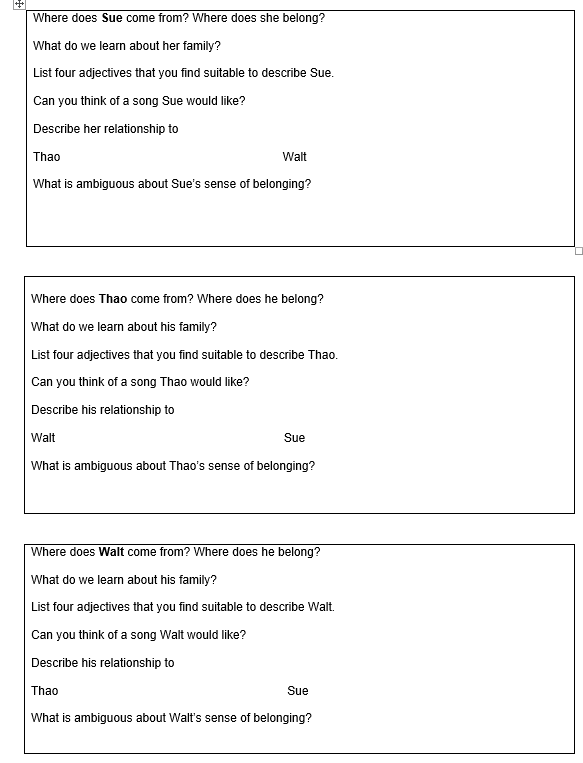 MORE HELP: phrases to talk about relationships and “belonging”